Муниципальное бюджетное дошкольное образовательное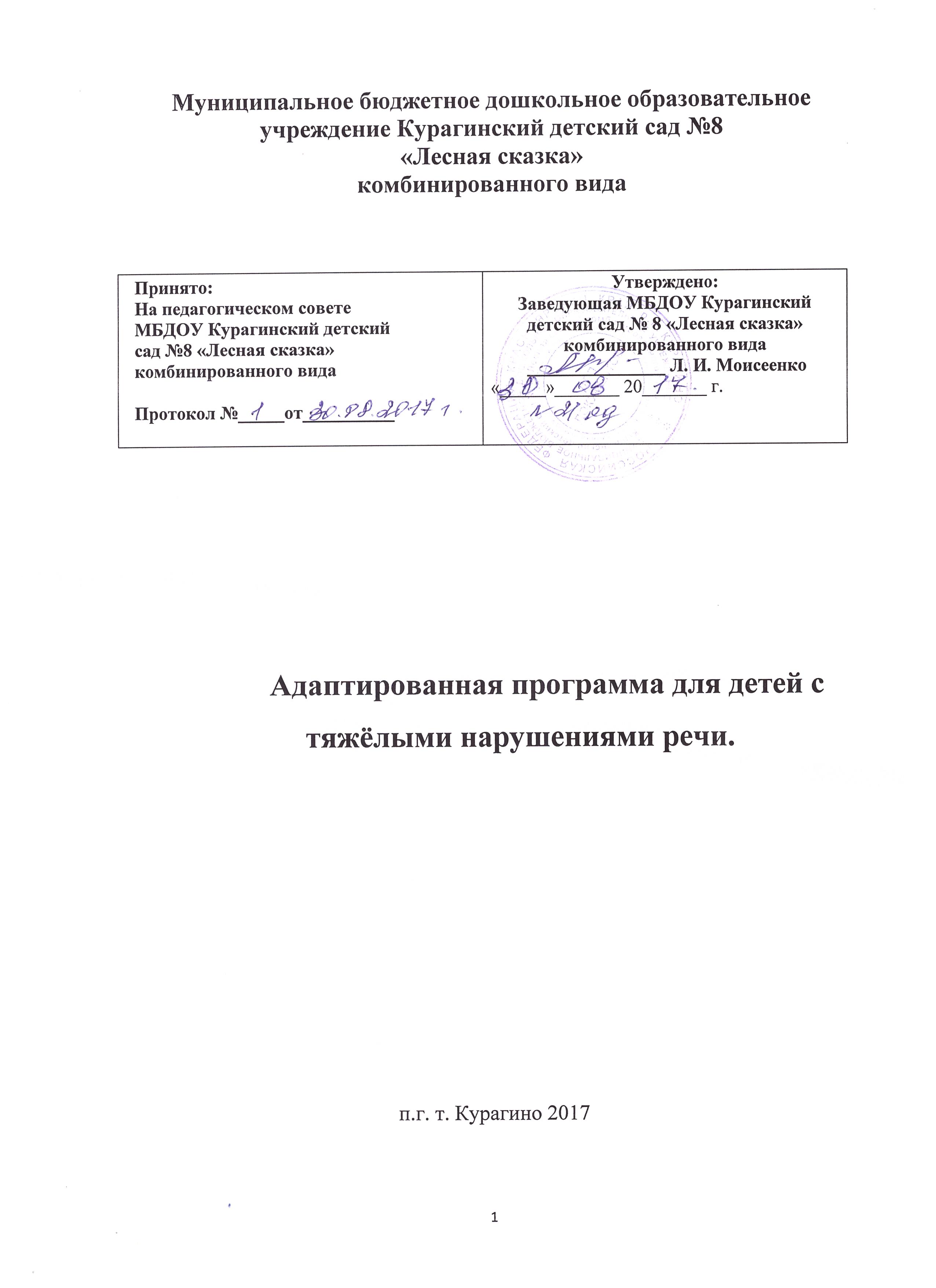 учреждение Курагинский детский сад №8 «Лесная сказка»комбинированного видаАдаптированная программа для детей с тяжёлыми нарушениями речи.Согласовано                                                               с родительским комитетомп.г. т. Курагино 2017Содержание:1. ЦЕЛЕВОЙ РАЗДЕЛ1.1. Пояснительная записка……………………………………………………….4 Цели и задачи реализации программы ……………………………………….4-5   Принципы и подходы к формированию программы………………………..5-7Значимые для разработки и реализации программы характеристики, в том числе характеристики, особенностей развития детей дошкольного возраста …………………………………………………………………………………7 -101.2. Планируемые результаты освоения программы……………………………………………………………………10-122. СОДЕРЖАТЕЛЬНЫЙ РАЗДЕЛ2.1 Описание образовательной деятельности в соответствии с направлениями развития ребенка, представленными в пяти образовательных областях…13-172.2. Описание вариативных форм, способов, методов и средств реализации  программы с учетом возрастных и индивидуальных особенностей воспитанников, специфики их образовательных потребностей и интересов..…………………………18-262.3 Содержание коррекционно – развивающей работы …………….............27-312.4 Особенности взаимодействия учителя - логопеда с семьями воспитанников..………………………………………………………………....323.ОРГАНИЗАЦИОННЫЙ РАЗДЕЛ3.1  Материально - техническое обеспечение Программы……………………………………………………………………….333. 2. Обеспеченность методическими материалами и средствами обучения и воспитания………………………………………………………………………34-363.3 Распорядок и режим дня…………………………………………………37-403.4 Особенности организации развивающей предметно – пространственной среды……….........................................................................................................41-424.ДОПОЛНИТЕЛЬНЫЙ РАЗДЕЛ4.1 Возрастные и иные категории детей, на которых ориентированна Программа»……………………………………………………………………..434.2 Используемые примерные программы……………………………………434.3 Характеристика взаимодействия педагогического коллектива с семьями воспитанников……………………………………………………………44-455. ПРИЛОЖЕНИЯ.Приложение 1.  Расписание непосредственно – образовательной деятельности в старшей и  подготовительной  компенсирующей группе…………………..47-48 Приложение 2. Календарно- тематическое планирование в старшей и  подготовительной группе для детей с общим недоразвитием речи. ………49-501. ЦЕЛЕВОЙ РАЗДЕЛ1.1 Пояснительная записка.Адаптированная  образовательная  программа для групп компенсирующей направленности  МБДОУ Курагинский  детский сад № 8 «Лесная сказка», разработана на основе сборника «Программы дошкольных образовательных учреждений компенсирующего вида для детей с нарушениями речи. Коррекция нарушений речи» автор-составитель – Г.В.Чиркина.Рабочая программа предназначена для коррекционного обучения, воспитания и развития детей 5-7 лет с сохранным слухом и интеллектом, имеющих отклонения в речевом развитии.Рабочая программа составлена в соответствии с действующими нормативно-правовыми документами и локальными актами:– Федеральным законом «Об образовании в российской Федерации» от 29.12.2012 г. № 273-ФЗ;–  Инструктивным  письмом  Минобразования  России  от  14  декабря2000 г. №2 «Об организации работы логопедического пункта общеобразовательного учреждения»;– Федеральным государственным образовательным стандартом дошкольного образования от 17.10.2013 г. № 1155;– Санитарно-эпидемиологическими требованиями к устройству, содержанию и организации режима работы дошкольных образовательных организаций: СанПиН 2.4.1.3049-13, утвержденными постановлением Главного государственного санитарного врача Российской Федерации от 15.03.2013 г. № 26; -   основная образовательная программа дошкольного образования  «От рождения до школы» под редакцией Н.Е. Вераксы, Т.С. Комаровой, М.А. Васильевой (3-е изд., испр. и доп. – МОЗАИКА – СИНТЕЗ, 2016.- 368 с.)– Основной общеобразовательной программой МБДОУ Курагинский  детски сад № 8 «Лесная сказка»  комбинированного видаСодержание рабочей программы разработано с учетом коррекционно-развивающих программ для детей, имеющих нарушения речевого развития:–Программы дошкольных образовательных учреждений компенсирующего вида для детей с нарушениями речи.– М.: Просвещение,2008:-«Программа логопедической работы по преодолению общего недоразвития речи у детей». Авторы: Т.Б.Филичева, Т.В.Туманова, Г.В. Чиркина.Цели и задачи реализации программыЦелью данной Программы является построение системы коррекционно-развивающей работы в логопедических группах для детей с тяжелыми нарушениями речи (общим недоразвитием речи) в возрасте с 5 до 7 лет, предусматривающей  интеграцию действий всех специалистов дошкольного образовательного учреждения и родителей дошкольников. Планирование работы по пяти образовательным областям учитывает особенности речевого и общего развития детей с тяжелой речевой патологией. Комплексность педагогического воздействия направлена на выравнивание речевого и психофизического развития детей и обеспечение их всестороннего гармоничного развития.Основные задачи:Создание условий для усвоения основной образовательной программы.Обеспечение с учетом отклонений в развитии образования по основным образовательным областям – физическому развитию, познавательному, речевому, социально-коммуникативному, художественно-эстетическому;Развитие навыков связной речи;Готовность к обучению грамоте, оказание помощи в овладении её элементами;Формирование правильного произношения (воспитание артикуляционных навыков, звукопроизношения, слоговой структуры и фонематического восприятия);Оказание помощи детям в практическом усвоении лексических играмматических средств языка;Охрана жизни и укрепление физического и психологического здоровья детей;Обеспечение возможности для осуществления детьми содержательнойдеятельности в условиях, оптимальных для всестороннего и своевременногопсихологического развития;Проведение коррекции (исправление и ослабление) негативных тенденций развития;Стимулирование и обогащение развития во всех видах деятельности(игровой,  коммуникативной, трудовой, познавательно-исследовательской,продуктивной, музыкально-художественной, чтения);Проведение профилактики вторичных отклонений в развитии и трудностей в обучении на начальном этапе;Взаимодействие с семьями детей для обеспечения полноценного развития;Оказание консультативной и методической помощи родителям (законным представителям). Принципы организации образовательного процесса:Принцип системного, целостного и динамического изучения ребёнка;Принцип сотрудничества: формирование личности ребенка происходит в сотрудничестве и совместной деятельности всех специалистов ДОУ, детей и родителей;Принцип универсализма: означает привлечение ребенка к разнообразным видам деятельности;Принцип оптимализма: организация деятельности педагога и ребенка строится на основе изучения, прогнозирования, поддержки и развития ребёнка в заданных условиях среды обитания; педагог поддерживает веру в положительные тенденции развития ребенка и всех субъектов его ближайшего окружения;Принцип комплексности: решение любой педагогической задачи с учетом всех факторов: состояние здоровья, оказывающего влияние наработоспособность ребёнка, его интересов и потребностей, уровня развития,сложности задачи;Принцип развития, который состоит в анализе объективных и субъективных условий формирования речевой функции ребёнка;Принцип системного подхода, который предполагает анализ взаимодействия различных компонентов речи;Принцип связи речи с другими сторонами психического развития, который раскрывает зависимость формирования отдельных компонентов речи от состояния других психических процессов;Принцип ранней коррекции отклонений в развитии.Принципы коррекционно-развивающей деятельности.Принцип системности опирается на представление о речи как о сложной функциональной системе, структурные компоненты которой находятся в взаимодействии. Системность и комплексность коррекционной работы реализуются в учебном процессе благодаря системе повторения усвоенных навыков, опоры на уже имеющиеся знания и умения, что обеспечивает поступательное развитие речи и неречевых процессов.Принцип развития предполагает выделение в процессе коррекционной работы тех задач, трудностей, этапов, которые находятся в зоне ближайшего развития ребенка.Принцип комплексности предполагает, что устранение речевых нарушений должно носить медико-психолого-педагогический характер. Взаимодействие и преемственность действий специалистов и родителей (законных представителей) воспитанников в комплексном подходе обеспечивает более высокие темпы динамики общего и речевого развития детей.Принцип доступности предполагает обучение дошкольников на уровне их реальных учебных возможностей. Конкретность и доступность обеспечиваются подбором коррекционно-развивающих пособий в соответствии с санитарно-гигиеническими нормами. Языковые средства, используемые на занятиях, отбираются с учетом этапа коррекционного обучения, индивидуальных возможностей детей, в рамках зоны ближайшего развития ребенка. Таким образом, активизируются интеллектуальное и личностное развитие дошкольника.Принцип последовательности и концентричности усвоения знаний предполагает такой подбор учебного материала, когда между составными частями его существует логическая связь, последующий материал опирается напредыдущий. Такое построение программного содержания позволяет обеспечить высокое качество образования. Концентрированное изучение материала служит также средством установления более тесных связей между специалистами ДОУ. В результате использования единой темы на занятиях логопеда, воспитателя; музыкального руководителя дети прочно усваивают речевой материал и активно пользуются им в дальнейшем. Коррекционная работа выстраивается так, чтобы способствовать развитию высших психических функций: внимания, памяти, мышления.Значимые для разработки и реализации программы характеристики, в том числе характеристики, особенностей развития детей дошкольного возраста Характеристика речевого развития в онтогенезе детей 5-7 летРазвитие речи старшего дошкольника5 – 6 лет, характеризуется умением связно, последовательно, логично излагать свои мысли, развитием фонематического слуха, что является важнейшим моментом в подготовке к школьному обучению.Звукопроизношение. К пяти годам заканчивается формирование правильного звукопроизношения. В норме все дети должны научиться четко, произносить все звуки в составе слов и предложений.Интонация, высота, сила голоса. Большинство детей может произвольно менять силу и высоту голоса в зависимости от целей высказывания (вопрос, восклицание). К пяти годам нормализуется темп речи.Формирование навыков звукового анализа. При соответствующем обучении ребенок овладевает не только определением позиции звука в слове (начало, середина, конец слова), но и устанавливает точное место звука вслове, называя звуки по порядку их следования в слове. Это является необходимой предпосылкой обучения грамоте.Словарный запас. После пяти лет словарный запас растет стремительно. Если в предыдущие годы можно было примерно сосчитать, сколько слов в активном употреблении, то сейчас это сделать уже труднее. Непроизвольная память — основа пополнения словаря — в этом возрасте достигает своего расцвета. Слова запоминаются как бы сами собой, без волевых усилий. Один раз услышанное слово легко входит в активный словарь.Грамматический строй речи. Дети усваивают не только типичные формы словоизменений и словообразований, но и исключения из правил, морфемы также становятся по своим местам, случаев словотворчества становится все меньше. Тем не менее, могут оставаться ошибки в употреблении форм с чередованиями звуков (хочу – хочут), в употреблении форм множественного числа существительных в именительном и родительном падежах (дерево — дерева, карандаши — нет карандашов) и так далее.Связная речь. Ребенок имеет достаточно развитую активную речь, пользуется в ходе общения развернутыми фразами, точно и понятно отвечает на вопросы, способен рассказать о событиях, свидетелем которых он был.6 – 7 лет в этом возрасте завершается дошкольный период развития ребенка, основным результатом которого является готовность к систематическому обучению.Звукопроизношение. К шести годам звукопроизношение у детей вполне нормализовалось, и работа идет по улучшению дикции, то есть умения правильно пользоваться звуками в потоке речи.Фонематический слух. Шестилетние дети четко различают на слух все звуки родного языка, в том числе и близкие по своим акустическим характеристикам: глухие и звонкие, твердые и мягкие. По мнению выдающегося русского педагога К.Д. Ушинского, «хороший, ясный выговор слова такой, чтобы каждый из звуков, составляющих слово, был слышен, и чуткое ухо в различении этих звуков – вот главные основания правописания».Формирование навыков звукового анализа. Получает свое развитие способность узнавать звуки в потоке речи, вычленять их из слова, устанавливать последовательность звуков в том или ином слове.Словарный запас. Словарь дошкольников шести-семи лет достаточно велик и уже не поддается точному учету, тем более существует большой разрыв в количественном отношении у детей с разным речевымразвитием: есть дети, обладающие богатейшим словарным запасом, очень осведомленные в разных областях знаний, и дети, чей словарь очень беден и ограничивается бытовой тематикой.Грамматический строй. Практической грамматикой дошкольники уже овладели, ошибки могут оставаться в употреблении форм, являющихся исключениями: некоторые глагольные формы спряжений (ехать — ехают); несклоняемые существительные (в пальте) и другие речевые ошибки, характерные не только для дошкольников, но встречающиеся и в речи взрослых людей, так как являются объективно трудными для усвоения формами.Связная речь. На вопросы отвечает развернутыми фразами, пользуется сложноподчиненными и сложносочиненными предложениями. Он может самостоятельно составить рассказ по картинке, пересказать знакомую сказку или рассказ, поделиться впечатлениями о просмотренном мультфильме, книге. Ребенок может фантазировать, сочинять сказки.Характеристика детей с ОНРОбщее недоразвитие речи (ОНР) рассматривается как системное нарушение речевой деятельности, сложные речевые расстройства, при которых у детей нарушено формирование всех компонентов речевой системы, касающихся и звуковой, и смысловой сторон, при нормальном слухе и сохранном интеллекте (Левина Р. Е., Филичева Т. Б., Чиркина Г. В.). Речевая недостаточность при ОНР у дошкольников может варьироваться от полного отсутствия речи до развернутой речи с выраженными проявлениями лексико-грамматического и фонетико-фонематического недоразвития (Левина Р. Е.).В настоящее время выделяют четыре уровня речевого развития, отражающие состояние всех компонентов языковой системы у детей с ОНР (Филичева Т. Б.)При первом уровне речевого развития речевые средства ребенка ограничены, активный словарь практически не сформирован и состоит из звукоподражаний, звукокомплексов, лепетных слов. Высказывания сопровождаются жестами и мимикой. Характерна многозначность употребляемых слов, когда одни и те же лепетные слова используются для обозначения разных предметов, явлений, действий. Возможна замена названий предметов названиями действий и наоборот. В активной речи преобладают корневые слова, лишенные флексий. Пассивный словарь шире активного, но тоже крайне ограничен. Практически отсутствует понимание категории числа существительных и глаголов, времени, рода, падежа. Произношение звуков носит диффузный характер. Фонематическое развитие находится в зачаточном состоянии. Ограничена способность восприятия и воспроизведения слоговой структуры слова.При переходе ко второму уровню речевого развития речевая активность ребенка возрастает. Активный словарный запас расширяется за счет обиходной предметной и глагольной лексики. Возможно использование местоимений, союзов и иногда простых предлогов. В самостоятельных высказываниях ребенка уже есть простые нераспространенные предложения. При этом отмечаются грубые ошибки в употреблении грамматических конструкций, отсутствует согласование прилагательных с существительными, отмечается смешение падежных форм и т. д. Понимание обращенной речи значительно развивается, хотя пассивный словарный запас ограничен, не сформирован предметный и глагольный словарь, связанный с трудовыми действиями взрослых, растительным и животным миром. Отмечается незнание не только оттенков цветов, но и 9 основных цветов. Типичны грубые нарушения слоговой структуры и звуконаполняемости слов. У детей выявляется недостаточность фонетической стороны речи (большое количество несформированных звуков).Третий уровень речевого развития характеризуется наличием развернутой фразовой речи с элементами лексико-грамматического и фонетико-фонема-тического недоразвития. Отмечаются попытки употребления даже предложений сложных конструкций. Лексика ребенка включает все части речи. При этом может наблюдаться неточное употребление лексических значений слов. Появляются первые навыки словообразования. Ребенок образует существительные и прилагательные с уменьшительными суффиксами, глаголы движения с приставками. Отмечаются трудности при образовании прилагательных от существительных. По-прежнему отмечаются множественные аграмматизмы. Ребенок может неправильно употреблять предлоги, допускает ошибки в согласовании прилагательных и числительных с существительными. Характерно недифференцированное произношение звуков, причем замены могут быть нестойкими. Недостатки произношениямогут выражаться в искажении, замене или смешении звуков. Более устойчивым становится произношение слов сложной слоговой структуры. Ребенок может повторять трех- и четырехсложные слова вслед за взрослым, но искажает их в речевом потоке. Понимание речи приближается к норме, хотя отмечается недостаточное понимание значений слов, выраженных приставками и суффиксами. 1.2. Планируемые результаты освоения программы формирование полноценных произносительных навыков;• развитие фонематического восприятия, фонематических представлений,доступных возрасту форм звукового анализа и синтеза.По мере продвижения ребенка в указанных направлениях наскорригированном речевом материале осуществляется:• развитие у детей внимания к морфологическому составу слов и изменениюслов и их сочетаний в предложении;• обогащение словаря детей преимущественно привлечением внимания к способам словообразования, к эмоционально-оценочному значению слов;• воспитание у детей умений правильно составлять простое распространенноепредложение, а затем и сложное предложение; употреблять разные конструкции предложений в самостоятельной связной речи;• развитие связной речи в процессе работы над рассказом, пересказом, с постановкой определенной коррекционной задачи по автоматизации в речиуточненных в произношении фонем;• формирование элементарных навыков письма и чтения специальными методами на основе исправленного звукопроизношения и полноценного фонематического восприятия.Планируемые результаты освоения рабочей программы по коррекционно-развивающей работе.Целевые ориентиры базируются на ФГОС ДО и задачах образовательной программы дошкольного образования. Целевые ориентиры даются для детей старшего дошкольного возраста (на этапе завершения дошкольного образования).Ребенок:-обладает сформированной мотивацией к школьному обучению;-усваивает значения новых слов на основе углубленных знаний о предметах иявлениях окружающего мира;-употребляет слова, обозначающие личностные характеристики;-умеет подбирать слова с противоположным и сходным значением;-умеет осмысливать образные выражения и объяснять смысл поговорок (принеобходимости прибегает к помощи взрослого);-правильно	употребляет	грамматические	формы	слова;	продуктивные	инепродуктивные словообразовательные модели;-умеет подбирать однокоренные слова, образовывать сложные слова;-умеет	строить	простые	распространенные	предложения;	предложения	соднородными	членами;	простейшие	виды	сложносочиненныхи сложноподчиненных	предложений;	сложноподчиненных	предложенийс использование подчинительных союзов;-составляет  различные  виды  описательных  рассказов,	текстов  (описание,повествование,	с	элементами	рассуждения)	с	соблюдением	цельности	исвязности высказывания;-умеет составлять творческие рассказы;-осуществляет слуховую и слухопроизносительную дифференциацию звуковпо всем дифференциальным признакам;-владеет	простыми	формами	фонематического	анализа,	способеносуществлять	сложные	формы	фонематического	анализа	(спостепенным переводом речевых умений во внутренний план), осуществляетоперации фонематического синтеза;-владеет понятиями «слово» и «слог», «предложение»;-осознает слоговое строение слова, осуществляет слоговой анализи синтезслов	(двухсложных	с	открытыми,	закрытыми	слогами,	трехсложных	соткрытыми слогами, односложных);-умеет составлять графические схемы слогов, слов, предложений;-знает печатные буквы (без употребления алфавитных названий),умеет ихвоспроизводить;-правильно произносит звуки (в соответствии с онтогенезом);-воспроизводит слова различной звукослоговой структуры (изолированно и в условиях контекста).В итоге реализации коррекционно-развивающего процесса  по преодолению фонетико-фонематического недоразвития, дети должны:• правильно артикулировать все звуки речи в различных фонетических позициях и формах речи;• четко дифференцировать все изученные звуки;• называть последовательность слов в предложении, слогов и звуков в словах;• находить в предложении слова с заданным звуком, определять место звука в слове;• овладеть интонационными средствами выразительности речи в сюжетно-ролевой игре, пересказе, чтении стихов.• различать понятия «звук», «твердый звук», «мягкий звук», «глухой звук», «звонкий звук», «слог», «предложение» на практическом уровне;• производить элементарный звуковой анализ и синтез;отвечать на вопросы по содержанию текста,   пересказывать услышанный текст;выкладывать из букв разрезной азбуки и печатать слова различного слогового состава, предложения с применением всех усвоенных правил. итоге реализации коррекционно-развивающего по преодолению общего недоразвития речи (II уровня),дети должны:соотносить предметы с их качественными признаками и функциональным назначением;узнавать по словесному описанию знакомые предметы;сравнивать знакомые предметы по отдельным, наиболее ярко выделяемым признакам;понимать простые грамматические категории: единственного и множественного числа существительных, повелительного и изъявительного наклонений глаголов, именительного, родительного, дательного и винительного падежей, некоторых простых предлогов;фонетически правильно оформлять согласные звуки ([п], [б], [м], [т], [д], [н], [к], [х], [г]), гласные звуки первого ряда ([а], [о], [у], [ы], [и]);воспроизводить отраженно и самостоятельно ритмико-интонационную структуру двух- и трехсложных слов из сохранных и усвоенных звуков;правильно употреблять в самостоятельной речи отдельные падежные окончания слов, используемых в рамках предложных конструкций;общаться, используя в самостоятельной речи словосочетания и простые нераспространенные предложения («Мой мишка», «Можно(нельзя)брать»,«Маша, пой», «Маша, дай куклу» и проч.).итоге реализации коррекционно-развивающего модуля по преодолению общего недоразвития речи (III уровня),дети должны:понимать обращенную речь в соответствии с параметрами возрастной нормы;фонетически правильно оформлять звуковую сторону речи;правильно передавать слоговую структуру слов, используемых в самостоятельной речи;пользоваться в самостоятельной речи простыми распространенными и сложными предложениями, владеть навыками объединения их в рассказ;владеть элементарными навыками пересказа;владеть навыками диалогической речи;владеть навыками словообразования: продуцировать названия существительных от глаголов, прилагательных от существительных иглаголов, уменьшительно-ласкательных и увеличительных форм существительных и проч.;грамматически правильно оформлять самостоятельную речь в соответствии с нормами языка. Падежные, родовидовые окончания слов должны проговариваться четко; простые и почти все сложные предлоги — употребляться адекватно;использовать в спонтанном общении слова различных лексико-грамматических категорий (существительных, глаголов, наречий, прилагательных, местоимений и т. д.);владеть элементами грамоты: «навыками чтения и печатания некоторых букв, слогов, слов и коротких предложений в пределах программы.2. СОДЕРЖАТЕЛЬНЫЙ РАЗДЕЛ2.1 Описание образовательной деятельности в соответствии с направлениями развития ребенка, представленными в пяти образовательных областях.В основе образовательной программы лежит комплексная программадошкольного образования, выстроенная с учетом принципов личностно-ориентированной педагогики «От рождения до школы» Н.Е. Вераксы,Т.С.Комарова, М.А. Васильева.Содержание Программы обеспечивает развитие личности, мотивации и способностей детей в различных видах деятельности, и охватыватьследующие структурные единицы, представляющие определенные направления развития и образования детей:социально-коммуникативное развитие;познавательное развитие;художественно-эстетическое развитие;физическое развитие;речевое развитие.2.2. Описание вариативных форм, способов, методов и средств реализации  программы с учетом возрастных и индивидуальных особенностей воспитанников, специфики их образовательных потребностей и интересов.Основной формой работы во всех пяти образовательных областях рабочей Программы является игровая деятельность — основная формадеятельности дошкольников. Все коррекционно-развивающие индивидуальные, подгрупповые занятия в соответствии с рабочей Программой носят игровой характер, насыщены разнообразными играми и развивающими игровыми упражнениями.Эффективность коррекционной работы обеспечивается установлением связей между образовательными областями, интеграцией усилий специалистов ДОУ и родителей (законных представителей) дошкольников.Содержание коррекционно-развивающей работы направлено на создание условий для устранения речевых дефектов, на предупреждение возможных последствий речевых недостатков.Для достижения конечного результата коррекционно-образовательной деятельности – устранения недостатков в речевом развитии дошкольников, коррекционный процесс планируется в соответствии с основными этапами и задачами каждого этапа, что можно представить в виде следующей модели:Для воспитанников с речевыми нарушениями учителем-логопедом после проведения логопедической диагностики индивидуального развития и на основе данной рабочей Программы коррекционно-развивающей работы разрабатывается индивидуальный план, формируются подвижные подгруппы, подбираются педагогические технологии, методики и формы деятельности, соответствующие образовательным потребностям каждого ребенка.Диагностическая работа: строится с учетом возрастных, индивидуальных особенностей детей, структуры речевого нарушения, этапа коррекционной работы с каждым ребенком, а также его личных образовательных достижений. Система получения точных данных может быть обеспечена посредством мониторинга речевого развития ребенка (первичный, промежуточный, итоговый), представляющего собой систему сбора, обработки, хранения и распространения информации. Данная информация анализируется учителем-логопедом, и на её основе подбираютсяпедагогические технологии, методики и формы деятельности, соответствующие образовательным потребностям каждого ребенка.В ходе обследования изучаются следующие составляющие речевую систему компоненты:Артикуляционная моторика.Звукопроизношение.Фонематическое восприятие.Навыки языкового анализа.Сформированность звуко-слоговой структуры слова.Грамматический строй речи.Навыки словообразования.Понимание лексико-грамматических конструкций.Связная речь.Для качественного анализа особенностей развития речи используются следующие приёмы диагностического изучения воспитанников:Сбор анамнестических данныхБеседы с родителямиНаблюдения за детьми во время занятий, режимных моментах, играхБеседы с детьмиБеседы с воспитателямиИспользуемая методика: Иллюстративный материал для обследования устной речи Иншаковой О.Б.первые две недели учебного года (с 1-15 сентября) проводится специальное логопедическое обследование воспитанников ДОУ. Результаты мониторинга фиксируются в речевых картах.Организационными формами работы группы комбинированной направленности являются занятия малыми подгруппами (по 2-3 ребенка), индивидуальные занятия. Реализация этих форм предполагает оказание адекватной и эффективной коррекционной помощи каждому ребёнку с особыми образовательными потребностями группой специалистов ДОУ. Комплексный подход при коррекции речи обеспечивает интегрированные связи между специалистами, работающими с детьми группы комбинированной направленности.Взаимодействие  специалистов образовательного учрежденияМодель  интегрированного подхода к организации коррекционно-2.3 Содержание коррекционно – развивающей работы.         Содержание   коррекционно-развивающей работы ДОУ конкретизируется в соответствии с категориями воспитанников, имеющих речевые нарушения.Эффективность коррекционно-развивающей работы определяется чёткой организацией детей в период их пребывания в детском саду, правильным распределением нагрузки в течение дня, координацией и преемственностью в работе всех субъектов коррекционного процесса: логопеда, родителя и воспитателя. Логопедическая работа осуществляется на фронтальных, индивидуальных и  подгрупповых занятиях. При комплектовании групп для занятий учитывается не только структура речевого нарушения, но и психоэмоциональный и коммуникативный статус ребенка, уровень его работоспособности. Занятия организуются с учетом психогигиенических требований к режиму логопедических занятий, их структуре, способам взаимодействия ребенка с педагогом и сверстниками.Обеспечивается реализация здоровьесбережения по охране жизни и здоровья воспитанников в образовательном процессе.На коррекционно-развивающих занятиях с помощью специальных игрупражнений, создаются условия для повышения работоспособности детей, преодоления психоэмоционального напряжения, стабилизации эмоционального фона, развития мотивации к участию в организованной взрослым деятельности и профилактике конфликтов между детьми.В соответствии с ФГОС ДО основной формой работы с детьми-дошкольниками по всем направлениям развития является игровая деятельность. Рабочая программа учитывает это положение, но предполагает, что занятие остается одной из основных форм работы с детьми, имеющими нарушения речи при максимальном использовании игровых форм в рамках каждого занятия.В соответствии СанПинами продолжительность фронтальных  занятий 5-го года жизни 25 минут, с детьми 7-го года жизни 30 минут. Организация деятельности логопеда в течение года определяется задачами, поставленными рабочей программой. Логопедическое обследование проводится с 1 по 15 сентября. Логопедические индивидуальные занятия проводятся с 15 сентября по расписанию, составленному учителем-логопедом. По договоренности с администрацией ДОУ и воспитателями групп логопед может брать детей со всех занятий.  В расписании образовательной деятельности ДОУ отведено время для фронтальных занятий логопеда с детьми( в старшей группе 2 занятия в неделю, в подготовительной группе 3 занятия в неделю). Для подгрупповых занятий объединяются дети одной возрастной группы, имеющие сходные по характеру и степени выраженности речевые нарушения.Продолжительность занятий с детьми:  ОНР III уровня– 2 года.Выпуск детей проводится в конце срока обучения по решению ТПМПК. Результаты логопедической работы отмечаются в речевой карте ребёнка, а также индивидуальных образовательных маршрутов.Частота проведения индивидуальных занятий определяется характером и степенью выраженности речевого нарушения, возрастом ииндивидуальными	психофизическими	особенностями	детей.Продолжительность коррекционно-развивающей работы во многом обусловлена индивидуальными особенностями детей.Основная цель индивидуальных занятий состоит в выборе и в применении комплекса артикуляционных упражнений, направленных на устранение специфических нарушений звуковой стороны речи, характерных для каждого речевого нарушения.Индивидуальная работа по коррекции и развитию речи строится по следующим основным направлениям:совершенствование мимической моторики;совершенствование статической и динамической организации движений (общая, мелкая и артикуляционная моторика);развитие артикуляционного и голосового аппарата;развитие просодической стороны речи;формирование звуко-произносительных навыков, фонематических процессов;уточнение, обогащение и активизация лексического запаса в процессе нормализации звуковой стороны речи;формирование грамматической и синтаксической сторон речи;развитие диалогической и монологической речи.Коррекционно-развивающая работа учителя-логопеда с конкретным воспитанником ДОУ включает те направления, которые соответствуют структуре его речевого нарушения. Преемственность в планировании  НОД  логопеда и воспитателяБольшой проблемой в реализации основных направлений содержательной работы с детьми с ОНР является осуществление конкретного взаимодействия воспитателя и логопеда, обеспечение единства их требований при выполнении основных задач программного обучения. Без этой взаимосвязи невозможно добиться необходимой коррекционной направленности образовательно-воспитательного процесса и построения «индивидуального образовательного маршрута», преодоления речевой недостаточности и трудностей социальной адаптации детей.Основными задачами совместной коррекционной работы логопеда и воспитателя являются:-Практическое усвоение лексических и грамматических средств языка.-Формирование правильного произношения.-Развитие навыка связной речи.Совместная деятельность логопеда и воспитателяЭффективность коррекционно-развивающей работы в логопедической группе во многом зависит от преемственности в работе логопеда и других специалистов, и прежде всего логопеда и воспитателей.Взаимодействие с воспитателями логопед осуществляет в разных формах. Это совместное составление перспективного планирования работы на текущий период по всем направлениям, обсуждение и выбор форм, методов и приемов коррекционно-развивающей работы, оснащение развивающего предметного пространства в групповом помещении, взаимопосещение и участие в интегрированной образовательной деятельности, а также еженедельные задания учителя-логопеда воспитателям. В календарных планах воспитателей в начале каждого месяца логопед указывает лексические темы на месяц, примерный лексикон по каждой изучаемой теме, основные цели и задачи коррекционной работы, перечисляет фамилии детей, которым воспитатели должны уделить особое внимание в первую очередь.Еженедельные задания логопеда воспитателю включают следующие разделы:логопедические пятиминутки;подвижные игры и пальчиковая гимнастика;индивидуальная работа;рекомендации по подбору художественной литературы и иллюстративного материала.Логопедические часы служат для логопедизации совместной деятельности воспитателя с детьми и содержат материалы по развитию лексики, грамматики, фонетики, связной речи, упражнения по закреплению или дифференциации поставленных звуков, по развитию навыков звукового и слогового анализа и синтеза, развитию фонематических представлений и неречевых психических функций, то есть для повторения и закрепления материала, отработанного с детьми логопедом.Логопедические часы проводятся ежедневно, они обязательно должны быть выдержаны в рамках изучаемой лексической темы. Логопед не только дает рекомендации по проведению пятиминуток, но в некоторых случаях и предоставляет материалы и пособия для их проведения.Подвижные игры, упражнения, пальчиковая гимнастика служат для развития общей и тонкой моторики, координации движений, координации речи с движением, развития подражательности и творческих способностей. Они могут быть использованы воспитателями в качестве физкультминуток в организованной образовательной деятельности, подвижных игр на прогулке или в свободное время во второй половине дня. Они тоже обязательно выдерживаются в рамках изучаемой лексической темы. Именно в играх и игровых заданиях наиболее успешно раскрывается эмоциональное отношение ребенка к значению слова.Планируя индивидуальную работу воспитателей, логопед рекомендует им занятия с 2—3 детьми в день по тем разделам программы, при усвоении которых эти дети испытывают наибольшие затруднения. Важно, чтобы в течение недели каждый ребенок хотя бы по одному разу позанимался с воспитателями индивидуально. Прежде всего рекомендуются индивидуальная работа по автоматизации и дифференциации звуков.Вместе с тем функции воспитателя и логопеда должны быть достаточно четко определены и разграничены.Совместная коррекционная деятельность логопеда и воспитателя.2.4 Особенности взаимодействия с семьями воспитанников.Взаимодействие с семьями воспитанников по реализации РП выстраивается в целях создания в детском саду необходимых условий для развития ответственных и взаимозависимых отношений с семьями воспитанников, обеспечивающих целостное развитие личности дошкольника, повышение компетентности родителей в области воспитания и развития ребёнка.Взаимодействие с родителями предусматривает:- использование как традиционных, так и нетрадиционных форм работы с родителями воспитанников: родительские собрания, индивидуальные и групповые консультации, консультации по запросам, анкетирование, беседы, родительские тренинги, практикумы, родительские чтения, педагогические гостиные, круглые столы, семинары-практикумы, устные журналы и др.- использование различных форм непосредственного вовлечения родителей в образовательную деятельность -организация совместной деятельности в системе«ребенок-родитель-педагог», привлечение родителей к участию в утренниках, праздниках, спектаклях в качестве исполнителей ролей; участие в акциях, в совместной исследовательской и проектной деятельности, участие в конкурсах по реализации проектов; участие в выставках совместного творчества, изготовление плакатов и газет различной тематики, изготовление фотоколлажей и др.Система взаимодействия с родителями включает:- информирование и обсуждение задач и содержания коррекционно-образовательной работы  на текущий учебный год;-информирование родителей по вопросам взаимодействия ДОУ с другими организациями, в том числе и социальными службами;-ознакомление родителей с результатами работы  учителя –логопеда;-оказание индивидуальной помощи родителям по вопросам коррекции, образования и воспитания детей с ОВЗ:- обучение конкретным приемам и методам воспитания и развития ребенка в разных видах детской деятельности;-обучение методам и приемам оказания помощи детям с речевыми нарушениями;-участие в мероприятиях ДОУ;3.ОРГАНИЗАЦИОННЫЙ РАЗДЕЛ3.1. Материально - техническое обеспечение РП.Логопедический кабинет представляет собой хорошо освещенное помещение площадью не менее .кв. На одной из стен кабинета крепится большое зеркало. Над  зеркалом располагается полка для картотек предметных картинок и речевого материала (уточнение произношения в звукоподражаниях, произношения гласных и согласных раннего онтогенеза), два стола и стульчики для занятий с детьми. В кабинете имеются шкафы для хранения методической литературы и пособий. Рабочее место учителя-логопеда оборудовано компьютером.На двери кабинета или отдельном стенде логопед помещает график и расписание работы, список детей по подгруппам (который регулярно обновляется), советы и методические рекомендации родителям.3.2 Обеспеченность методическими материалами и средствами обучения и воспитания.логопедическом кабинете, при организации развивающей среды нужно создать и наполнить необходимым оборудованием центры, отражающие развитие всех сторон речевой деятельности: словаря, грамматического строя речи, фонематического восприятиянавыков языкового анализа, связной речи и речевого общения.3.3 Распорядок и режим дня.   Режим дня ( холодный период)Старшей компенсирующей  группы  (от 5-6 лет)Режим дня на тёплый период учебного года для детей старшей компенсирующей  группы  (от 5-6 лет)Режим дня (холодный период)подготовительной  компенсирующей к школе  группы  (от 6-7 лет)Режим дня на тёплый период учебного года для детей подготовительной компенсирующей к школе группы  (от 6-7 лет)3.4.Развивающая предметно-пространственная  среда.Организация образовательного пространства и разнообразие материалов, оборудования и инвентаря в кабинете учителя-логопеда и групповом помещении в соответствии с Программой должны обеспечивать:— игровую, познавательную, исследовательскую и творческую активность детей, экспериментирование с доступными детям материалами (в том числе с песком и водой);— двигательную активность, в том числе развитие крупной, мелкой, мимической, артикуляционной моторики, участие в подвижных играх и соревнованиях;— эмоциональное благополучие детей во взаимодействии с предметно-пространственным окружением;— возможность самовыражения детей.Правильно организованная предметно-пространственная развивающая среда в логопедической группе и кабинете логопеда создает возможности для успешного устранения речевого дефекта, преодоления отставания в речевом развитии, позволяет ребенку проявлять свои способности не только в организованной образовательной, но и в свободной деятельности, стимулирует развитие творческих способностей, самостоятельности, инициативности, помогает утвердиться в чувстве уверенности в себе, а значит, способствует всестороннему гармоничному развитию личности. Предметно-развивающее пространство следует организовать таким образом, чтобы каждый ребенок имел возможность упражняться в умении наблюдать, запоминать, сравнивать, добиваться поставленной цели под наблюдением взрослого и под его недирективным руководством. Развивающая предметно-пространственная среда позволяет предусмотреть сбалансированное чередование специально организованной образовательной и нерегламентированной деятельности детей, время для которой предусмотрено в режимах каждой из возрастных групп и в утренний, и в вечерний отрезки времени.Обстановка, созданная в групповом помещении и кабинете учителя-логопеда, должна уравновешивать эмоциональный фон каждого ребенка, способствовать его эмоциональному благополучию. Эмоциональная насыщенность — одна из важных составляющих развивающей среды. Следует учитывать то, что ребенок скорее и легче запоминает яркое, интересное, необычное. Разнообразие и богатство впечатлений способствует эмоциональному и интеллектуальному развитию.В оформлении группового помещения и логопедического кабинета психологи советуют использовать мягкие пастельные цвета, отдавать предпочтение нежно-голубой и нежно-зеленой гамме, — именно эти цвета спектра способствуют успешному речевому развитию. Необходимо продумать дополнительное освещение каждого рабочего уголка, каждого центра. В помещениях должно быть уютно, светло и радостно, следует максимально приблизить обстановку к домашней, чтобы снять стрессо- образующий фактор.В логопедической группе, которую посещают моторно неловкие, плохо координированные дети, следует уделить особое внимание соблюдению правил охраны жизни и здоровья детей. Групповое помещение и кабинет не должны быть загромождены мебелью, в них должно быть достаточно места для передвижений детей, мебель необходимо закрепить, острые углы и кромки мебели закруглить. В связи с тем, что в разных возрастных группах решаются разные коррекционно-развивающие задачи, названия некоторых центров активности меняются. Например, в старшей группе называется «Центр науки и природы». В подготовительной группе к этому названию добавляется уточнение — «Групповая лаборатория». Можно считать названия центров условными. Главное — их оснащенность и наполненность необходимым оборудованием и материалами. Наполнение развивающих центров и в групповом помещении, и в кабинете логопеда должно соответствовать изучаемой лексической теме и только что пройденной лексической теме, а это значит, что каждую неделю наполнение развивающих центров частично обновляется.Особое внимание должно быть уделено оформлению предметно-пространственной среды на прогулочном участке логопедической группы. Предметно-пространственная среда прогулочного участка должна обеспечивать возможности для развития, познавательной, игровой, двигательной активности детей.4. ДОПОЛНИТЕЛЬНЫЙ РАЗДЕЛ Краткая презентация Основной образовательной  Программы                 Адаптированная  образовательная  программа для групп компенсирующей направленности  МБДОУ Курагинский  детский сад № 8 «Лесная сказка», разработана на основе сборника «Программы дошкольных образовательных учреждений компенсирующего вида для детей с нарушениями речи. Коррекция нарушений речи» автор-составитель – Г.В.Чиркина.Рабочая программа предназначена для коррекционного обучения, воспитания и развития детей 5-7 лет с сохранным слухом и интеллектом, имеющих отклонения в речевом развитии.Общие сведения о МБДОУ Курагинский детский сад №8 «Лесная сказка» комбинированного видаПолное  наименование  учреждения: муниципальное бюджетное дошкольное образовательное учреждение  Курагинский  детский сад «Лесная сказка» комбинированного вида. Официальное сокращенное наименование бюджетного учреждения: МБДОУ Курагинский детский сад №8 «Лесная сказка».Тип – бюджетное дошкольное образовательное учреждениеМесто нахождения учреждения:  662910, Россия, Красноярский край, Курагинский район, п.Курагино, ул. Новостройка, д. 1.МБДОУ осуществляет свою образовательную, правовую, хозяйственную деятельность на основе законодательных  нормативных  документов:-  Устав  МБДОУ Курагинский детский сад №8 «Лесная сказка»;- Лицензия на осуществление образовательной деятельности 6153 – л от 20.10.2011 г.4.1 Возрастные и иные категории детей, на которых ориентирована Программа.           Основными участниками реализации программы  являются: дети дошкольного возраста, родители (законные представители), педагоги. Программа учитывает индивидуальные потребности детей с 5 до 7 лет, имеющих нарушения в речевом развитии, определяющая особые условия получения ими образования.    Программа ориентирована на категории детей по возрастным группам: Старшая компенсирующая группа ( 5- 6 лет)Подготовительная компенсирующая группа ( 6-7 лет)В МБДОУ группы функционируют в режиме 5-дневной рабочей недели, с 10,5 часовым пребыванием. Воспитание и обучение в детском саду носит общедоступный характер и ведется на русском языке.4.2. Используемые примерные программы.Основная образовательная программа «От рождения до школы» под редакцией Н.Е. Вераксы, Т.С. Комаровой, М.А. Васильевой (3-е изд., испр. и доп. – МОЗАИКА – СИНТЕЗ, 2016.- 368 с.)-«Программа логопедической работы по преодолению общего недоразвития речи у детей». Авторы: Т.Б.Филичева, Т.В.Туманова, Г.В. Чиркина.4.3. Характеристика взаимодействия педагогического коллектива с семьями детей Взаимодействие с семьями воспитанников по реализации РП выстраивается в целях создания в детском саду необходимых условий для развития ответственных и взаимозависимых отношений с семьями воспитанников, обеспечивающих целостное развитие личности дошкольника, повышение компетентности родителей в области воспитания и развития ребёнка.Взаимодействие с родителями предусматривает:- использование как традиционных, так и нетрадиционных форм работы с родителями воспитанников: родительские собрания, индивидуальные и групповые консультации, консультации по запросам, анкетирование, беседы, родительские тренинги, практикумы, родительские чтения, педагогические гостиные, круглые столы, семинары-практикумы, устные журналы и др.- использование различных форм непосредственного вовлечения родителей в образовательную деятельность -организация совместной деятельности в системе«ребенок-родитель-педагог», привлечение родителей к участию в утренниках, праздниках, спектаклях в качестве исполнителей ролей; участие в акциях, в совместной исследовательской и проектной деятельности, участие в конкурсах по реализации проектов; участие в выставках совместного творчества, изготовление плакатов и газет различной тематики, изготовление фотоколлажей и др.Система взаимодействия с родителями включает:- информирование и обсуждение задач и содержания коррекционно-образовательной работы  на текущий учебный год;-информирование родителей по вопросам взаимодействия ДОУ с другими организациями, в том числе и социальными службами;-ознакомление родителей с результатами работы  учителя –логопеда;-оказание индивидуальной помощи родителям по вопросам коррекции, образования и воспитания детей с ОВЗ:- обучение конкретным приемам и методам воспитания и развития ребенка в разных видах детской деятельности;-обучение методам и приемам оказания помощи детям с речевыми нарушениями;-участие в мероприятиях ДОУ;Основные формы взаимодействия с семьейИнформирование родителей о ходе образовательного процесса: дни открытых дверей, индивидуальные и групповые консультации, родительские собрания, оформление информационных стендов, создание памяток.Образование родителей: организация «школы для родителей» (лекции), тренингов, создание библиотеки.Совместная деятельность: привлечение родителей к организации  конкурсов, концертов, семейных праздников, прогулок, экскурсий, к участию в детской исследовательской и проектной деятельности.Приложения.Приложение 1
Расписание непосредственно – образовательной деятельности в подготовительной компенсирующей группе.Расписание непосредственно образовательной деятельности старшей компенсирующей.Приложение 2 Календарно – тематическое планирование в подготовительной группе для детей с общим недоразвитием речи 2 год обучения.Календарно - тематическое планирование в старшей группе компенсирующего вида для детей с ОНР ( первый год обучения).Утверждено:Заведующая МБДОУ Курагинский детский сад № 8 «Лесная сказка» комбинированного вида _______________ Л. И. Моисеенко«_____»_______ 20_______ г.Образовательная областьНаправления развития иобразования детейрегламентируемые ФГОС ДОВид деятельности в ходелогопедической коррекцииСоциально- коммуникативное развитие.направлено на усвоение норм и ценностей, принятых в обществе, включая моральные и нравственные ценности; развитие общения и взаимодействия ребенка со взрослыми и сверстниками; становление самостоятельности, целенаправленности и саморегуляции собственных действий; развитие социального и эмоционального интеллекта, эмоциональной отзывчивости, сопереживания, формирование готовности к совместной деятельности со сверстниками, формирование уважительного отношения и чувства принадлежности к своей семье и к сообществу детей и взрослых в Организации; формирование позитивных установок к различным видам труда и творчества; формирование основ безопасного поведения в быту, социуме, природе.– игровые ситуации;– мини инсценировки;–разыгрывание пантомимических этюдов;–беседа по прочитанному тексту (по сюжетной картинке, серии картин), установление причинно-следственных связей, выявление морально-нравственных ценностей, формирование основ безопасного поведения в быту, социуме, природе;– развитие способности к монологической и диалогической речи;– развитие слухового внимания и самоконтроля за автоматизацией поставленных звуков в собственной речи;– выполнение поручений взрослого;Познавательное  развитиепредполагает развитие интересовдетей, любознательности ипознавательной мотивации;формирование познавательныхдействий, становление сознания;развитие воображения итворческой активности;формирование первичныхпредставлений о себе, другихлюдях, объектах окружающегомира, о свойствах и отношенияхобъектов окружающего мира(форме, цвете, размере, материале,звучании, ритме, темпе,количестве, числе, части и целом, пространстве и времени, движении и покое, причинах иследствиях и др.), о малой родине и Отечестве, представлений о социокультурных ценностях нашего народа, об отечественныхтрадициях и праздниках, о планете Земля как общем доме людей, обособенностях ее природы, многообразии стран и народов мира.– игровые упражнения,нацеленные на развитие высшихпсихических функций;–беседа по прочитанному тексту(по сюжетной картинке, сериикартин), установление причинно-следственных связей, выявлениеморально-нравственныхценностей, формирование основбезопасного поведения в быту,социуме, природе;–составление описательныхрассказов;  – развитиеспособности к монологической идиалогической речи;– дидактические игры на развитиеслухового и зрительноговосприятия;–упражнения на группировку иклассификацию предметов, по заданному признаку;–упражнения на ориентацию в пространстве, схеме собственного тела и на плоскости листа;Речевое развитиевключает владение речью как средством общения и культуры;обогащение активного словаря;развитие связной, грамматически правильной диалогической имонологической речи; развитие речевого творчества; развитие звуковой и интонационнойкультуры речи, фонематического слуха; знакомство с книжнойкультурой, детской литературой,понимание на слух текстов различных жанров детскойлитературы; формированиезвуковой аналитико-синтетической активности какпредпосылки обучения грамоте.–автоматизация поставленныхзвуков в слогах, словах,словосочетаниях, простой фразе,стихотворных текстах, рассказах,в свободном речевом общении;– развитие интереса кхудожественной литературе, через слушанье художественныхпроизведений; формированиеэмоционального отношения кпрочитанному, к поступкам героев; стимулирование квысказыванию своего отношения к прочитанному;учить выразительно читать стихи, скороговорки, участвовать в инсценировках, режиссёрских играх;Художественно-эстетическое развитиепредполагает развитиепредпосылок ценностно-смыслового восприятия и понимания произведенийискусства (словесного,музыкального, изобразительного),мира природы; становление эстетического отношения кокружающему миру;формирование элементарныхпредставлений о видах искусства;восприятие музыки,художественной литературы,фольклора; стимулированиесопереживания персонажамхудожественных произведений;реализацию самостоятельнойтворческой деятельности детей(изобразительной, конструктивно-модельной, музыкальной и др.).– Развивать умение слышать и воспроизводить невербальный ивербальный ритмический рисунок;– дидактические игры иупражнения;–заучивание стихотворных строк,пословиц, поговорок, загадок;–составление описательныхрассказов, пересказов;– рассказывание по ролям;– стимулирование к творческомурассказыванию;–развитие графо моторныхнавыков;Физическое развитие.включает приобретение опыта в следующих видах деятельности детей: двигательной, в том числе связанной с выполнением упражнений, направленных на развитие таких физических качеств, как координация и гибкость; способствующих правильному формированию опорно-двигательной системы организма, развитию равновесия, координации движения, крупной и мелкой моторики обеих рук, а также с правильным, не наносящем ущерба организму выполнением основных движений (ходьба, бег, мягкие прыжки, повороты в обе стороны), формирование начальных представлений о некоторых видах спорта, овладение подвижными играми с правилами; становление целенаправленности и саморегуляции в двигательной сфере; становление ценностей здорового образа жизни, овладение его элементарными нормами и правилами (в питании, двигательном режиме, закаливании, при формировании полезных привычек и др.).–артикуляционная гимнастика;–пальчиковая гимнастика;–упражнения, стимулирующие условные зрительно-двигательные связи, способствующие выделению ведущей руки;–дыхательная гимнастика;–физкультминутки с речитативом;–упражнения на развитие мелкой моторики;–упражнения на развитие координации движения;– беседы, формирующие мотивацию к здоровому образу жизни;ЭтапыОсновное содержаниеРезультатОрганизационныйИсходная психолого-педагогическая и логопедическая диагностика детей с нарушениями речи.Формирование информационной готовности педагогов ДОУ и родителей к проведению эффективной коррекционно-педагогической работы с детьми.Составление индивидуальных коррекционно-речевых программ помощи ребенку с нарушениями речи в ДОУ и семье.Составление программ групповой(подгрупповой) работы с детьми, имеющими сходные структуру речевого нарушения и/или уровень речевого развития.Составление программ взаимодействия специалистов ДОУ и родителей ребенка с нарушениями речи.ОсновнойРешение задач, заложенных в индивидуальных и групповых(подгрупповых) коррекционных программах.Психолого-педагогический и логопедический мониторинг.Согласование, уточнение(при необходимости – корректировка) меры и характера коррекционно-педагогического влияния участников коррекционно-образовательного процесса.Достижение определенного позитивного эффекта в устранении у детей отклонений в речевом развитии.ЗаключительныйОценка качества и устойчивости результатов коррекционно-речевой работы ребенком (группой детей).Определение дальнейших образовательных(коррекционно-образовательных перспектив выпускников группы для детей с нарушениями речи.Решение о прекращении логопедической работы с ребенком(группой), изменение ее характера или корректировка индивидуальных и групповых(подгрупповых) программ и продолжение логопедической работы.Концептуальные подходыЦель: научно-обоснованная организация коррекционно-педагогического процесса с едиными требованиями к ребёнку логопедического, медицинского, педагогического, психологического характера с целью своевременной коррекции речевых, сенсорных, моторных нарушений; профилактики школьной дезадаптации; социальной дезадаптации в условиях ДОУЦель: научно-обоснованная организация коррекционно-педагогического процесса с едиными требованиями к ребёнку логопедического, медицинского, педагогического, психологического характера с целью своевременной коррекции речевых, сенсорных, моторных нарушений; профилактики школьной дезадаптации; социальной дезадаптации в условиях ДОУКонцептуальные подходыВсякое нарушение приводит к отклонению в развитии, всякое нарушение рождает стимул для компенсацииВсякое нарушение приводит к отклонению в развитии, всякое нарушение рождает стимул для компенсацииКонцептуальные подходыПроявления в развитии ребёнка с особыми образовательными потребностями определяются не только основными нарушениями, но и возникающими в результате неверного подхода к воспитанию и обучению Проявления в развитии ребёнка с особыми образовательными потребностями определяются не только основными нарушениями, но и возникающими в результате неверного подхода к воспитанию и обучению Концептуальные подходыОбщность основных законов развития для организмаОбщность основных законов развития для организмаПрограммно-методическое обеспечениеОсновная общеобразовательная программа дошкольного образованияОсновная образовательная программа дошкольного образования «От рождения до школы» под редакцией Н.Е. Вераксы., Т.С.Комаровой, М.А.Васильевой. – М.: Мозаика-Синтез, 2016.Коррекционно-развивающие программы:«Воспитание и обучение детей дошкольного возраста с ОНР» Т.Б. Филичева, Г.В. Чиркина М. АРТИ 2005.Филичева Т.Б., Чиркина Г.В. Программа обучения и воспитания детей с фонетико – фонематическим недоразвитием речи. Учебное пособие для логопедов. М.:МГОПИД 993.-72 с.,1993Основная общеобразовательная программа дошкольного образованияОсновная образовательная программа дошкольного образования «От рождения до школы» под редакцией Н.Е. Вераксы., Т.С.Комаровой, М.А.Васильевой. – М.: Мозаика-Синтез, 2016.Коррекционно-развивающие программы:«Воспитание и обучение детей дошкольного возраста с ОНР» Т.Б. Филичева, Г.В. Чиркина М. АРТИ 2005.Филичева Т.Б., Чиркина Г.В. Программа обучения и воспитания детей с фонетико – фонематическим недоразвитием речи. Учебное пособие для логопедов. М.:МГОПИД 993.-72 с.,1993Программно-методическое обеспечениеМедицинское воздействие:Медицинское воздействие:Системные компоненты интегрированного подходаМедицинское воздействие:Медицинское воздействие:Системные компоненты интегрированного подходаМедицинские обследования узкими специалистамиПрофилактические мероприятияЗдоровьеукрепляющая деятельностьМониторинг здоровья                Системные компоненты интегрированного подходаПсихолого-педагогическое и психофизическое воздействиеПсихолого-педагогическое и психофизическое воздействиеСистемные компоненты интегрированного подходаФормирование мотивации к познаниюАктивизация сенсорной основы когнитивного развитияСтимуляция сенсорно-перцептивных процессовФормирование качеств вниманияРазвитие различных видов памятиРазвитие ориентировочной деятельностиРабота по развитию ручной и тонкой моторики, общей моторикиРазвитие коммуникативных способностейСистемные компоненты интегрированного подходаКоррекционно-педагогическое воздействиеКоррекционно-педагогическое воздействиеСистемные компоненты интегрированного подходаИнтеллектуально-познавательное развитиеИнтеллектуально-творческая деятельностьКоррекция вербально-двигательных процессовКоррекция речевого развитияСтановление игровой деятельностиформирование элементов трудовой деятельностиЗдоровьесберегающая деятельность (валеология)Коррекция  сенсомоторных нарушенийУчастникиПедагог-психологИнструктор по физической культуреМузыкальные руководителиМедицинская сестраУчитель-логопедВоспитатели Родители детейМедицинская сестраУчитель-логопедВоспитатели Родители детейМедицинская сестраУчитель-логопедВоспитатели Родители детейБлоки задачДиагностический Организация комплексного медико-психолого-педагогического изучения ребёнка с целью разработки его индивидуальной программы развитияДиагностический Организация комплексного медико-психолого-педагогического изучения ребёнка с целью разработки его индивидуальной программы развитияДиагностический Организация комплексного медико-психолого-педагогического изучения ребёнка с целью разработки его индивидуальной программы развитияДиагностический Организация комплексного медико-психолого-педагогического изучения ребёнка с целью разработки его индивидуальной программы развитияБлоки задачКоррекционно-развивающийРазвитие компенсаторных механизмов становления деятельности ребёнкаКоррекционно-развивающийРазвитие компенсаторных механизмов становления деятельности ребёнкаКоррекционно-развивающийРазвитие компенсаторных механизмов становления деятельности ребёнкаКоррекционно-развивающийРазвитие компенсаторных механизмов становления деятельности ребёнкаБлоки задачЗдоровьесберегающийСовершенствование функций формирующегося организма ребёнка, тонкой ручной моторики, развитие зрительно-двигательной координации, формирование навыков ЗОЖЗдоровьесберегающийСовершенствование функций формирующегося организма ребёнка, тонкой ручной моторики, развитие зрительно-двигательной координации, формирование навыков ЗОЖЗдоровьесберегающийСовершенствование функций формирующегося организма ребёнка, тонкой ручной моторики, развитие зрительно-двигательной координации, формирование навыков ЗОЖЗдоровьесберегающийСовершенствование функций формирующегося организма ребёнка, тонкой ручной моторики, развитие зрительно-двигательной координации, формирование навыков ЗОЖБлоки задачВоспитательныйСтановление нравственных основ личности, социально приемлемого поведения в обществеВоспитательныйСтановление нравственных основ личности, социально приемлемого поведения в обществеВоспитательныйСтановление нравственных основ личности, социально приемлемого поведения в обществеВоспитательныйСтановление нравственных основ личности, социально приемлемого поведения в обществеБлоки задачОбразовательный Развитие ориентировочной деятельности и познавательной активности, укрепление взаимосвязи между основными компонентами мыслительной деятельности: действием, словом, образомОбразовательный Развитие ориентировочной деятельности и познавательной активности, укрепление взаимосвязи между основными компонентами мыслительной деятельности: действием, словом, образомОбразовательный Развитие ориентировочной деятельности и познавательной активности, укрепление взаимосвязи между основными компонентами мыслительной деятельности: действием, словом, образомОбразовательный Развитие ориентировочной деятельности и познавательной активности, укрепление взаимосвязи между основными компонентами мыслительной деятельности: действием, словом, образомПринципыСистемный подход  (Единство диагностики и коррекции развития ребёнка)Системный подход  (Единство диагностики и коррекции развития ребёнка)Системный подход  (Единство диагностики и коррекции развития ребёнка)Системный подход  (Единство диагностики и коррекции развития ребёнка)ПринципыРазвивающий характер обучения с учётом сензитивных периодов развития ребёнка Развивающий характер обучения с учётом сензитивных периодов развития ребёнка Развивающий характер обучения с учётом сензитивных периодов развития ребёнка Развивающий характер обучения с учётом сензитивных периодов развития ребёнка ПринципыЦелостность подходов к коррекции развития, сохранения и укрепления физического, психического, духовного здоровья ребёнкаЦелостность подходов к коррекции развития, сохранения и укрепления физического, психического, духовного здоровья ребёнкаЦелостность подходов к коррекции развития, сохранения и укрепления физического, психического, духовного здоровья ребёнкаЦелостность подходов к коррекции развития, сохранения и укрепления физического, психического, духовного здоровья ребёнкаПринципыИнтегрированность, взаимодополняемость всех компонентов коррекционно-педагогического процессаИнтегрированность, взаимодополняемость всех компонентов коррекционно-педагогического процессаИнтегрированность, взаимодополняемость всех компонентов коррекционно-педагогического процессаИнтегрированность, взаимодополняемость всех компонентов коррекционно-педагогического процессаПринципыРасширение пространства детства Расширение пространства детства Расширение пространства детства Расширение пространства детства Пути интегрированного подходаПовышение профессионального мастерства педагогов, самообразование, саморазвитиеПовышение профессионального мастерства педагогов, самообразование, саморазвитиеПовышение профессионального мастерства педагогов, самообразование, саморазвитиеПовышение профессионального мастерства педагогов, самообразование, саморазвитиеПути интегрированного подходаПоиск, развитие педагогического сотрудничества с семьями детейПоиск, развитие педагогического сотрудничества с семьями детейПоиск, развитие педагогического сотрудничества с семьями детейПоиск, развитие педагогического сотрудничества с семьями детейПути интегрированного подходаМетодическое обеспечение интегрированного подхода в организации коррекционно-педагогического процессаМетодическое обеспечение интегрированного подхода в организации коррекционно-педагогического процессаМетодическое обеспечение интегрированного подхода в организации коррекционно-педагогического процессаМетодическое обеспечение интегрированного подхода в организации коррекционно-педагогического процессаПути интегрированного подходаМатериально-техническое обеспечениеМатериально-техническое обеспечениеМатериально-техническое обеспечениеМатериально-техническое обеспечениеПути интегрированного подходаОбновление коррекционно-педагогического процесса, структуры ДОУ в рамках модернизации дошкольного образованияОбновление коррекционно-педагогического процесса, структуры ДОУ в рамках модернизации дошкольного образованияОбновление коррекционно-педагогического процесса, структуры ДОУ в рамках модернизации дошкольного образованияОбновление коррекционно-педагогического процесса, структуры ДОУ в рамках модернизации дошкольного образованияПути интегрированного подходаИнформационное обеспечениеИнформационное обеспечениеИнформационное обеспечениеИнформационное обеспечениеПути интегрированного подходаКурсовая подготовка ПереподготовкаПрактические семинарыАттестация педагоговПолучение второго специального образованияКурсовая подготовка ПереподготовкаПрактические семинарыАттестация педагоговПолучение второго специального образованияКурсовая подготовка ПереподготовкаПрактические семинарыАттестация педагоговПолучение второго специального образованияКурсовая подготовка ПереподготовкаПрактические семинарыАттестация педагоговПолучение второго специального образованияФормы работыПсихолого-педагогические консультацииСемейный клубДни открытых дверейПсихолого-педагогические консультацииСемейный клубДни открытых дверейПедсоветы совместно с родителямиКонкурсные выставки семейных работСпортивные и народные праздникиПедсоветы совместно с родителямиКонкурсные выставки семейных работСпортивные и народные праздникиФормы работы Оформление договорных отношений по выбранному направлению Оформление договорных отношений по выбранному направлению Оформление договорных отношений по выбранному направлению Оформление договорных отношений по выбранному направлениюФормы работыМетодические объединения в ДОУ, поселкеТеоретические и научно-практические конференцииСеминары-практикумыКонкурсы педагогического мастерстваМетодические объединения в ДОУ, поселкеТеоретические и научно-практические конференцииСеминары-практикумыКонкурсы педагогического мастерстваМетодические объединения в ДОУ, поселкеТеоретические и научно-практические конференцииСеминары-практикумыКонкурсы педагогического мастерстваВыставки Творческие  группыПремирование работниковФормы работыПереход на новую Образовательную программу дошкольного образования Индивидуальные программы развития ребёнкаПереход на новую Образовательную программу дошкольного образования Индивидуальные программы развития ребёнкаПереход на новую Образовательную программу дошкольного образования Индивидуальные программы развития ребёнкаПереход на новую Образовательную программу дошкольного образования Индивидуальные программы развития ребёнкаФормы работыИзучение нормативно-правовой, методической  документацииОпросы (письменные, устные). Тестирование достижений (проективное, личностное)Изучение нормативно-правовой, методической  документацииОпросы (письменные, устные). Тестирование достижений (проективное, личностное)Изучение нормативно-правовой, методической  документацииОпросы (письменные, устные). Тестирование достижений (проективное, личностное)Изучение нормативно-правовой, методической  документацииОпросы (письменные, устные). Тестирование достижений (проективное, личностное)Аналитическая деятельностьМониторинг системы оздоровительной и профилактической работы в условиях ДОУМониторинг системы оздоровительной и профилактической работы в условиях ДОУМониторинг системы оздоровительной и профилактической работы в условиях ДОУМониторинг системы оздоровительной и профилактической работы в условиях ДОУАналитическая деятельностьРезультативность по исправлению нарушений речи, по заключению районной ТПМПКРезультативность по исправлению нарушений речи, по заключению районной ТПМПКРезультативность по исправлению нарушений речи, по заключению районной ТПМПКРезультативность по исправлению нарушений речи, по заключению районной ТПМПКАналитическая деятельностьРезультат катамнестических данных Результат катамнестических данных Результат катамнестических данных Результат катамнестических данных Аналитическая деятельностьИсследование коммуникативных способностей, образного мышления и психологической готовности детей к школьному обучениюИсследование коммуникативных способностей, образного мышления и психологической готовности детей к школьному обучениюИсследование коммуникативных способностей, образного мышления и психологической готовности детей к школьному обучениюИсследование коммуникативных способностей, образного мышления и психологической готовности детей к школьному обучениюАналитическая деятельностьСравнительный анализ прироста физических качеств детей; определение уровня развития интеллектуальных способностей Сравнительный анализ прироста физических качеств детей; определение уровня развития интеллектуальных способностей Сравнительный анализ прироста физических качеств детей; определение уровня развития интеллектуальных способностей Сравнительный анализ прироста физических качеств детей; определение уровня развития интеллектуальных способностей Прогнозирование результатаНорма речевого и психического развития детейНорма речевого и психического развития детейНорма речевого и психического развития детейНорма речевого и психического развития детейПрогнозирование результатаВладение знаниями и навыками здорового образа жизниВладение знаниями и навыками здорового образа жизниВладение знаниями и навыками здорового образа жизниВладение знаниями и навыками здорового образа жизниПрогнозирование результатаСоциально-активная личность ребёнка на этапе дошкольного детстваСоциально-активная личность ребёнка на этапе дошкольного детстваСоциально-активная личность ребёнка на этапе дошкольного детстваСоциально-активная личность ребёнка на этапе дошкольного детстваПрогнозирование результатаВзаимопонимание ДОУ и семьиВзаимопонимание ДОУ и семьиВзаимопонимание ДОУ и семьиВзаимопонимание ДОУ и семьиПрогнозирование результатаСформированность положительного имиджа ДОУ в п. КурагиноСформированность положительного имиджа ДОУ в п. КурагиноСформированность положительного имиджа ДОУ в п. КурагиноСформированность положительного имиджа ДОУ в п. Курагино   Задачи, стоящие перед учителем-логопедомЗадачи, стоящие перед воспитателем1. Создание условий для проявления речевой активности и подражательности, преодоления речевого негативизма1. Создание обстановки эмоционального благополучия детей в группе2. Обследование речи детей, психических процессов, связанных с речью, двигательных навыков2. Обследование общего развития детей, состояния их знаний и навыков по программе предшествующей возрастной группы3. Заполнение речевой карты, изучение результатов обследования и определение уровня речевого развития ребенка3. Заполнение протокола обследования, изучение результатов его с целью перспективного планирования коррекционной работы4.Обсуждение результатов обследования. Составление психолого-педагогической характеристики группы в целом4.Обсуждение результатов обследования. Составление психолого-педагогической характеристики группы в целом5. Развитие слухового внимания детей и сознательного восприятия речи5. Воспитание общего и речевого поведения детей, включая работу по развитию слухового внимания6. Развитие зрительной, слуховой, вербальной памяти6. Расширение кругозора детей7. Активизация словарного запаса, формирование обобщающих понятий7. Уточнение имеющегося словаря детей, расширение пассивного словарного запаса, его активизация по лексико-тематическим циклам8. Обучение детей процессам анализа, синтеза, сравнения предметов по их составным частям, признакам, действиям8. Развитие представлений детей о времени и пространстве, форме, величине и цвете предметов (сенсорное воспитание детей)9. Развитие подвижности речевого аппарата, речевого дыхания и на этой основе работа по коррекции звукопроизношения9. Развитие общей, мелкой и артикуляционной моторики детей10. Развитие фонематического восприятия детей10. Подготовка детей к предстоящему логопедическому занятию, включая выполнение заданий и рекомендаций логопеда11. Обучение детей процессам звуко-слогового анализа и синтеза слов, анализа предложений11. Закрепление речевых навыков, усвоенных детьми на логопедических занятиях12. Развитие восприятия ритмико-слоговой структуры слова12. Развитие памяти детей путем заучивания речевого материала разного вида13. Формирование навыков словообразования и словоизменения13. Закрепление навыков словообразования в различных играх и в повседневной жизни14. Формирование предложений разных типов в речи детей по моделям, демонстрации действий, вопросам, по картине и по ситуации14. Контроль за речью детей по рекомендации логопеда, тактичное исправление ошибок15. Подготовка к овладению, а затем и овладение диалогической формой общения15. Развитие диалогической речи детей через использование подвижных, речевых, настольно-печатных игр, сюжетно-ролевых и игр-драматизаций, театрализованной деятельности детей, поручений в соответствии с уровнем развития детей16. Развитие умения объединять предложения в короткий рассказ, составлять рассказы-описания, рассказы по картинкам, сериям картинок, пересказы на основе материала занятий воспитателя для закрепления его работы16. Формирование навыка составления короткого рассказа, предваряя логопедическую работу в этом направлении№ п/пнаименованиеколичество1Компьютер12Мебельная стенка13Детский стол34Стулья детские35Зеркало16Стол письменный17Стул взрослый18Ковер напольный19Подставки пластмассовые для папок410Игрушкиразные11Дидактические игры2412Методические пособия по разделам 3513Методическая литература 17№ п/пНазваниеАвторИздательствоГод издания1Основная образовательная программа ДО «От рождения до школы»Н.Е.Веракса,Т.С.Комарова,М.А.ВасильеваМозаика-Синтез,Москва20152«Программа логопедической работы по преодолению общего недоразвития речи у детей»Т. Б. Филичева, Г. В. Чиркина Москва «Просвещение»20073М.Ю. Картушина «Логоритмические занятия в детском саду»М: ТЦ.20044О.С. Гомзяк «Говорим правильно в 5-6 лет»,М. : Издательство Гном и Д20135Е. А. Алябьева «Итоговые дни по лексическим темам» Книга 1,2,320096В.В.Коноваленко С,В,Коноваленко «Фронтальные логопедические занятия в  старшей группе с детьми с ОНР»,20007В.В.Коноваленко С,В,Коноваленко «Фронтальные логопедические занятия в  подготовительной группе с детьми с ОНР»,20008М. А. Полякова Самоучитель по логопедии. Универсальное руководствоМосква Айрис Пресс20099А. С. Герасимова Логопедия. Занятия с дошкольниками.Москва Айрис Пресс200910И. А. Смирнова Логопедический альбом для обследование лиц с выраженными нарушениями произношенияС- П «Детство – пресс»200411Г. А. ВолковаМетодика психолого – логопедического обследования детей с нарушениями речи. Вопросы дифференциальной диагностики.С- П «Детство – пресс»200912Н. С. ЖуковаЕ. М. МастюковаТ. Б. ФиличеваЛогопедия. Система логопедического воздействия.Москва 201113Гомзяк О.С. Говорим правильно в 6 – 7 лет. Конспекты    фронтальных занятий в подготовительной к школе группе.М. : Изд-во ГНОМ и Д,200914Кучмезова Н.В., Лигостаева И.А.. Формирование элементарных навыков звукопроизношения у ребенка с ОВЗ: Методические рекомендации.М.: ТЦ Сфера,201515Крупенчук О.И. Научите меня говорить правильно. Пособие по логопедии для детей и родителей.СПб.: Издательский дом «Литера»,200616Е. Н. СпивакРечевой материал для автоматизации и дифференциации звуков у детей 5 – 7 летМ. : Изд-во ГНОМ и Д201017Краузе Е. Логопедический массаж. Артикуляционная гимнастика.СПб.: Корона- Век,2007Наглядно-демонстрационный материал по  лексическим темам:Наглядно-демонстрационный материал по  лексическим темам:Наглядно-демонстрационный материал по  лексическим темам:Наглядно-демонстрационный материал по  лексическим темам:Наглядно-демонстрационный материал по  лексическим темам:1Демонстрационный материал для фронтальных занятий(в старшей и подготовительной группах).Т.Ю.Бардышева, Е.Н.МоносоваООО «Скрипторий 2003»20132Логопедические карточки 2 для обследования и развития лексико-грамматического строя и связной речи.Н.Н.БелавинаТЦ «Сфера»20143Методические пособия с дидактическим материалом к программам детского сада и начальной школы.Тема: «Времена года»С.В.Вохринцева«Страна Фантазий»20034Развитие речи детей 4-5 лет (Осень-зима,Зима-весна,Весна-лето)О.Е.Громова, Г.Н.СоломатинаОАО «Альянс»20135Грамматические сказки. Развитие речи детей 5-7 лет.Е.В.ВасильеваОАО «Альянс»20136Слова,слоги,звуки. Развитие фонематическогослуха у детей 4-5 лет.Е.В.КолесниковаОАО «Альянс»2012Приход детей в детский сад, самостоятельная  игровая деятельность, коррекционная работа в индивидуальной форме7.30-8.00Утренняя гимнастика, оздоровительные мероприятия8.00-8.25Подготовка к завтраку, завтрак,  дежурство.8.25-8.50Подготовка к организованной детской деятельности , дежурство8.50-9.00Организованная детская деятельность ( см. приложение 3)9.00-9.20Динамическая пауза9.20-9.30Организованная детская деятельность ( см. приложение 3)9.30-9.55Второй завтрак10.00-10.10Организованная детская деятельность ( см. приложение 3)10.10-10.35Подготовка к прогулке, обучение навыкам самообслуживания Прогулка, спортивные, подвижные, дидактические игры, наблюдения, труд, самостоятельная деятельность детей10.50-12.30Возвращение с прогулки, игры12.30-12.40Подготовка к обеду,  обед, дежурство12.40-13.10Подготовка ко сну, дневной сон 13.10-15.00Постепенный подъем, гигиенические, закаливающие процедуры, гимнастика после сна15.00-15.20Чтение художественной литературы.15.20-15.35Дополнительное образование, коррекционная работа в индивидуальной форме ежедневно, кроме вторника, игры по интересам, самостоятельная деятельность детей15.35-16.05 Доп обр.15.35-15.55Подготовка к полднику, уплотнённый полдник16.10-16.30Коррекционная работа в индивидуальной форме, самостоятельная деятельность детей16.30-16.45Подготовка к прогулке, прогулка (1ч.) спортивные, подвижные, дидактические игры, наблюдения, самостоятельная деятельность детей.16.45-17.15Уход домой17.15-17.30Прием детей, самостоятельная  игровая деятельность, коррекционная работа в индивидуальной форме7.30-8.00Утренняя гимнастика, оздоровительные мероприятия8.00-8.30Подготовка к завтраку, завтрак, дежурство.8.30-8.50Совместная деятельность детей и педагогов: познавательные и тематические досуги, экскурсии, спортивные и музыкальные праздники и развлечения, художественно-эстетические мероприятия, конкурсы, соревнования8.50-9.50Второй завтрак9.50-10.00Прогулка (2,5 час.) спортивные, подвижные, дидактические игры, наблюдения, труд, самостоятельная деятельность детей, воздушные и солнечные ванны.10.00-12.30Возвращение с прогулки, водные процедуры, игры12.30-12.40Подготовка к обеду, обед, дежурство12.40-13.00Подготовка ко сну, дневной сон (2 часа)13.00-15.00Постепенный подъем, гимнастика после сна, гигиенические, закаливающие процедуры.15.00-15.25Чтение художественной литературы.15.25-15.45Прогулка (20мин)15.45-16.05Подготовка к полднику, полдник16.05-16.20Подготовка к прогулке, прогулка (1ч 25 мин.) спортивные, подвижные, дидактические игры, наблюдения, самостоятельная деятельность детей, воздушные и солнечные ванны.16.20-17.45Уход домой17.45-18.00Прием детей, самостоятельная  игровая деятельность, коррекционная работа в индивидуальной форме7.30-8.00Утренняя гимнастика, оздоровительные мероприятия8.00-8.30Подготовка к завтраку, завтрак, дежурство.8.30-8.50Подготовка к организованной детской деятельности, дежурство8.50-9.00Организованная детская деятельность ( см. приложение 3)9.00-9.30Динамическая пауза9.30-9.40Организованная детская деятельность ( см. приложение 3)9.40-10.10Второй завтрак10.10-10.20Организованная детская деятельность ( см. приложение 3)10.20-10.50Подготовка к прогулке. Прогулка, спортивные, подвижные, дидактические игры, наблюдения, труд, самостоятельная деятельность детей, возвращение с прогулки11.00-12.50Подготовка к обеду,  обед, дежурство12.50-13.15Подготовка ко сну, дневной сон 13.15-15.00Постепенный подъем, гигиенические, закаливающие процедуры, гимнастика после сна15.00-15.20Чтение художественной литературы.15.20-15.35Дополнительное образование по вторникам и четвергам, коррекционная работа в индивидуальной форме, игры по интересам, художественно- эстетическая и самостоятельная деятельность детей15.35-16.05Подготовка к полднику, полдник16.10-16.30Коррекционная работа в индивидуальной форме, самостоятельная деятельность детей16.30-16.45Подготовка к прогулке, прогулка (1ч.) спортивные, подвижные, дидактические игры, наблюдения, самостоятельная деятельность детей.16.45-17.15Уход домой17.15-17.30Прием детей, самостоятельная  игровая деятельность, коррекционная работа в индивидуальной форме.7.30-8.00Утренняя гимнастика, оздоровительные мероприятия8.00-8.30Подготовка к завтраку, завтрак, дежурство8.30-8.50Совместная деятельность детей и педагогов: познавательные и тематические досуги, экскурсии, спортивные и музыкальные праздники и развлечения, художественно- эстетические мероприятия, конкурсы, соревнования8.50-9.50Второй завтрак9.50-10.00Прогулка (2 час.35 мин.) спортивные, подвижные, дидактические игры, наблюдения, труд, самостоятельная деятельность детей, воздушные и солнечные ванны, коррекционная работа в индивидуальной форме.10.00-12.35Возвращение с прогулки, водные процедуры, игры12.35-12.45Подготовка к обеду, обед, дежурство12.45-13.00Подготовка ко сну, дневной сон (2 часа)13.00-15.00Постепенный подъем, гимнастика после сна, гигиенические, закаливающие процедуры.15.00-15.20Чтение художественной литературы.15.20-15.45Прогулка (20мин)15.45-16.05Подготовка к полднику, полдник16.05-16.20Подготовка к прогулке, прогулка (1ч 25 мин.) спортивные, подвижные, дидактические игры, наблюдения, самостоятельная деятельность детей, воздушные и солнечные ванны.16.20-17.45Уход домой17.45-18.00День недели Направления времяПонедельник Логопедическое ( развитие лексико – грамматических категорий)9. 00 - 9.30Понедельник Ознакомление с окружающим миром9.40 – 10.10Понедельник Физическая культура ( в помещении)10.20 – 10.50Вторник Формирование элементарных математических представлений.9.00 - 9. 30 Вторник Рисование 9.40 – 10. 10Вторник Музыка 10.25 – 10. 55Вторник Логоритмика 15. 10 – 15. 35Среда Логопедическое ( обучение грамоте)9. 00 – 9. 30Среда Физическая культура ( в помещении)9. 40 – 10. 10Среда Аппликация / Лепка ( ч/з неделю)10. 10 – 10.50Четверг Формирование элементарных математических представлений.9.00 - 9. 30 Четверг Конструктивно – модельная деятельность9.40 – 10.10Четверг Физическая культура ( на воздухе)10.10 – 10.50Четверг Компьютеры 15. 00 – 15.1515. 15 – 15.30ПятницаЛогопедическое (Фонетическое)9.00- 9.30ПятницаРисование 9.40 – 10.10ПятницаМузыка 10.25 – 10. 55День недели Направления времяПонедельник Музыка 9. 00 - 9.25Понедельник Ознакомление с окружающим миром9.35 – 10.00Понедельник Рисование 10.10 – 10.30Вторник Логопедическое (развитие лексико – грамматических категорий)08.55 - 9. 20 Вторник Физическая культура( в помещении) 9.30 – 09.55Вторник Лепка / аппликация ч/нед.10.15 – 10. 40Среда Формирование элементарных математических представлений.9. 00 – 9. 30Среда Физическая культура ( в помещении)9. 40 – 10. 10Среда Логоритмика 15. 30 – 15.50Четверг Логопедическое ( фонетическое)9.00 - 9. 25 Четверг Конструктивно – модельная деятельность9.35 – 10.00Четверг Музыка 10.10 – 10.35ПятницаРазвитие речи9.00- 9.25ПятницаРисование 9. 35 – 10.00ПятницаФизическая культура ( на воздухе)10. 10 – 10. 35Сентябрь 1. мониторингСентябрь 2 мониторингСентябрь 3. Детский садСентябрь 4.Сад - огородОктябрь 1. Деревья осеньюОктябрь 2. ОвощиОктябрь 3. ФруктыОктябрь 4.ОсеньОктябрь 5. Головные уборыНоябрь 1. Одежда Ноябрь 2. ОбувьНоябрь 3. Посуда. Столовые приборы Ноябрь 4. Продукты питанияДекабрь 1. Зима. Зимние развлеченияДекабрь 2. Дикие животныеДекабрь 3. Домашние животныеДекабрь 4. Новый годЯнварь 2. Части телаЯнварь 3. Профессии Январь 4. МебельФевраль 1. Наш посёлокФевраль 2. Транспорт (наземный)Февраль 3. День защитника ОтечестваФевраль 4. Транспорт (водный, воздушный)Март 1.8 МартаМарт 2. ВеснаМарт 3. Перелётные птицыМарт 4. Домашние птицыАпрель 1. Весна. Лес. ДеревьяАпрель 2. КосмосАпрель 3. РыбыАпрель 4. ШколаМай 1. 9 МаяМай 2. НасекомыеМай 3,4 Повторение пройденных темСентябрь 1. диагностикаСентябрь 2 диагностикаСентябрь 3. Грибы Сентябрь 4.ОсеньОктябрь 1. ОвощиОктябрь 2. ФруктыОктябрь 3.Деревья осеньюОктябрь 4.ОдеждаОктябрь 5. Головные уборыНоябрь 1.Обувь Ноябрь 2. ПосудаНоябрь 3. Продукты питанияНоябрь 4.СемьяДекабрь 1. ЗимаДекабрь 2. Дом и его частиДекабрь 3. МебельДекабрь 4. Новый годЯнварь 2. Зима. Зимние развлеченияЯнварь 3. Дикие животныеЯнварь 4. Домашние животныеФевраль 1. Домашние птицыФевраль 2. ИнструментыФевраль 3. День защитника ОтечестваФевраль 4. ТранспортМарт 1. 8 МартаМарт 2. ВеснаМарт 3. Перелётные птицыМарт 4. ТранспортМарт 5. ПрофессииАпрель 1. Наш посёлок. Моя странаАпрель 2. КосмосАпрель 3. Лес. ДеревьяАпрель 4.РыбыМай 1. 9 МаяМай 2. НасекомыеМай 3,4 Повторение пройденных тем